PAUTA DA 30ª (TRIGÉSIMA) SESSÃO ORDINÁRIA DA VIGÉSIMA SEXTA SESSÃO LEGISLATIVA DA SÉTIMA LEGISLATURA DA CÂMARA DE VEREADORES DO MUNICÍPIO DE CHUPINGUAIA-RO. 19 DE DEZEMBRO DE 2022.                                 EXPEDIENTE RECEBIDO:          I-Leitura da Ata da 29ª Sessão Ordinária realizada dia 12 de Dezembro de 2022.        II- Indicações nº: 162/2022               PALAVRA LIVRE DOS ORADORES INSCRITOS (7 min). 2ª PARTE                                       ORDEM DO DIAEXPLICACÕES PESSOAIS DOS VEREADORES INSCRITOS (5min).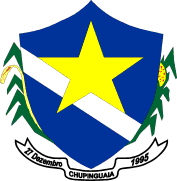                                ESTADO DE RONDÔNIA                              PODER LEGISLATIVO               CÂMARA MUNICIPAL DE CHUPINGUAIA         30ª    SESSÃOORDINÁRIAESTADO DE RONDÔNIAPODER LEGISLATIVOCÂMARA DE VEREADORES DO MUNICÍPIO DE CHUPINGUAIA                   PAUTA DA IMPRENSA    19/12//2022   INDICAÇÃO                           ASSUNTO     AUTORIA         162/2022Solicito para que dentro das possibilidades, seja feito cascalhamento e construção de uma ponte na estrada do Senhor Reis.Ver: Idenei